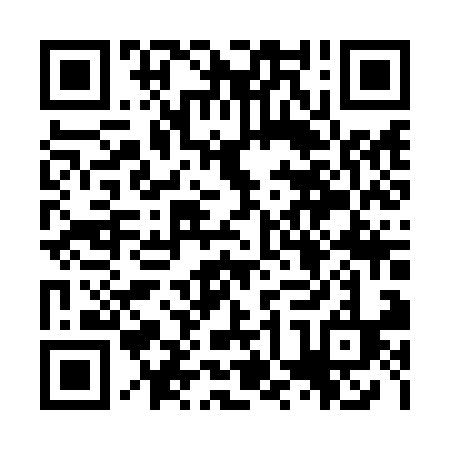 Prayer times for Milingimbi Island, AustraliaWed 1 May 2024 - Fri 31 May 2024High Latitude Method: NonePrayer Calculation Method: Muslim World LeagueAsar Calculation Method: ShafiPrayer times provided by https://www.salahtimes.comDateDayFajrSunriseDhuhrAsrMaghribIsha1Wed5:256:3712:283:486:187:262Thu5:256:3712:273:486:177:263Fri5:256:3812:273:476:177:254Sat5:256:3812:273:476:177:255Sun5:256:3812:273:476:167:256Mon5:256:3812:273:476:167:247Tue5:256:3812:273:476:167:248Wed5:266:3912:273:476:157:249Thu5:266:3912:273:476:157:2410Fri5:266:3912:273:466:157:2411Sat5:266:3912:273:466:147:2412Sun5:266:3912:273:466:147:2313Mon5:266:4012:273:466:147:2314Tue5:266:4012:273:466:147:2315Wed5:266:4012:273:466:147:2316Thu5:276:4012:273:466:137:2317Fri5:276:4112:273:466:137:2318Sat5:276:4112:273:466:137:2319Sun5:276:4112:273:466:137:2320Mon5:276:4112:273:456:137:2321Tue5:276:4212:273:456:137:2322Wed5:276:4212:273:456:127:2323Thu5:286:4212:273:456:127:2324Fri5:286:4212:273:456:127:2325Sat5:286:4312:273:456:127:2326Sun5:286:4312:283:456:127:2327Mon5:286:4312:283:456:127:2328Tue5:296:4312:283:456:127:2329Wed5:296:4412:283:456:127:2330Thu5:296:4412:283:466:127:2331Fri5:296:4412:283:466:127:23